ISTITUTO COMPRENSIVO DI SCUOLA INFANZIA PRIMARIA E SECONDARIA DI PRIMO GRADO “C.Cavour”CARLINO-MARANO LAGUNARE-MUZZANA DEL TURGNANO-PALAZZOLO DELLO STELLA-PRECENICCOVia Roma, 20 -  33056 PALAZZOLO DELLO STELLA (UD)tel 0431-58010   fax 0431-58319   e-mail udic81100e@istruzione.it sito web: www.icpalazzolo.edu.itPosta Elettronica Certificata: udic81100e@pec.istruzione.it	  cod. fisc. 92011660302 - cod. min. UDIC81100E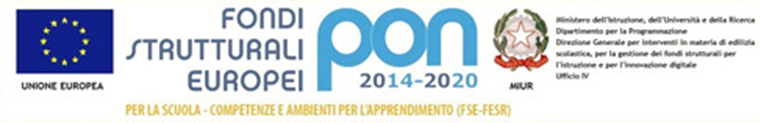                                                                                      PON                                                                  CONTRATTO FORMATIVOtra l’Istituto Comprensivo "C. Cavour” di Palazzolo dello Stella, nella persona Dirigente Scolastico Dott.ssa Renata Ferrarese e gli alunni partecipanti al corso del modulo formativo “___________________________” , del Progetto PON  “La macchina di Leonardo”, senza oneri per i partecipanti;                                                       SI STIPULA QUANTO SEGUE:L’Istituto Comprensivo "C. Cavour" di Palazzolo dello Stella si impegna:• ad effettuare il corso del modulo formativo “___________________________”;• a garantire l'organizzazione, per un numero complessivo di 30 ore, secondo il calendario che sarà reso noto all’inizio del corso, con il coordinamento del docente tutor interno ins………………………. e il docente esperto ……………………………;• a garantire lo svolgimento di attività laboratoriali in riferimento ai contenuti esplicitati nella scheda di partecipazione ai PON.L’alunno/a si impegna, aiutato dai suoi genitori e dagli insegnanti:• a rispettare l’orario d’ingresso;• a frequentare con assiduità le lezioni che si terranno nelle giornate indicate nel calendario che sarà reso noto all’inizio del corso;• a rispettare le regole condivise con l’esperto, il tutor interno nei vari momenti delle attività laboratoriali;• a partecipare con impegno alle esperienze organizzate per ottenere il massimo sviluppo personale di competenze;• ad assumere un comportamento collaborativo e responsabile.Palazzolo dello Stella, ……………………………………..Il Dirigente Scolastico                                                                                        Alunno/a……………………………………………………………….                                                   ………………………………………………………….